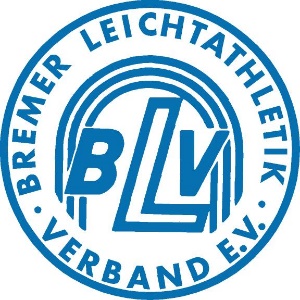 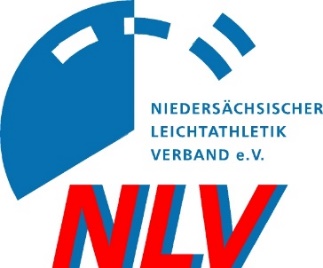 FRAGEBOGEN FÜR EINLASSKONTROLLEfür die Landesmeisterschaften 2021 derBlock-Wettkämpfe U16 am 12./13.06.2021in Stuhr-MoordeichDieser Fragebogen ist auszudrucken, vor Beginn Ihres geplanten Aufenthaltes auf dem Veranstaltungsgelände auszufüllen und zu unterschreiben. Er ist bei der Einlasskontrolle am Veranstaltungsgelände vorzulegen. Ich versichere,  mich nicht in behördlicher Quarantäne in Zusammenhang mit SARS-CoV-2 zu befinden, innerhalb der letzten 14 Tage keinen Kontakt zu einem bestätigten SARS-CoV-2-Fall gehabt zu haben und keine Symptome einer Covid-19-Erkrankung oder einer Erkältungskrankheit aufzuweisen.Das für die Veranstaltung geltende Veranstaltungs- und Hygienekonzept ist mir bekannt, die dort getroffenen Regelungen werden von mir anerkannt und eingehalten. Erklärung zum Nachweis eines Corona-Tests:Vor Zutritt auf das Veranstaltungsgelände weise ich ein negatives Testergebnis einer Teststation bzw. eines Arztes aufgrund einer Bescheinigung eines  maximal 48 Stunden zurückliegenden PCR-Testes,maximal 24 Stunden zurückliegenden Schnelltests,nach.Die Pflicht zur Testung entfällt, sofern ein Nachweis über den vollständigen Impfschutz (mindestens 14 Tage nach der Zweitimpfung) oder ein Genesenen-Nachweis (mindestens 28 Tage und höchstens 6 Monate nach einem positiven Testergebnis) vorgelegt wird. Datum: Uhrzeit Ankunft:  Uhrzeit Ende: Datum: Uhrzeit Ankunft:  Uhrzeit Ende:  (   ) Betreuer               (   ) Kampfrichter, Mitarbeiter (   ) Betreuer               (   ) Kampfrichter, MitarbeiterName, Vorname:Postanschrift: Email + Telefonnummer:Mitarbeiter bzw. welcher Verein:Die hier aufgenommenen Daten werden vertraulich und lediglich für die ggf. nötige, hilfreiche Nachverfolgung von Infektionsketten im Zusammenhang mit der Corona-Pandemie aufgenommen, drei Wochen gesichert aufbewahrt, anschl. vernichtet und nur auf Anfrage an das zuständige Gesundheitsamt weitergegeben.Die hier aufgenommenen Daten werden vertraulich und lediglich für die ggf. nötige, hilfreiche Nachverfolgung von Infektionsketten im Zusammenhang mit der Corona-Pandemie aufgenommen, drei Wochen gesichert aufbewahrt, anschl. vernichtet und nur auf Anfrage an das zuständige Gesundheitsamt weitergegeben._______________Datum             ______________________________________________                      Unterschrift     